CURRICULUM VITAE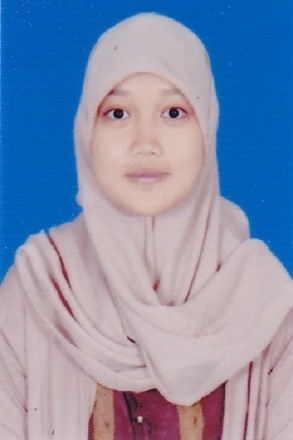 Saya yang bertanda tangan di bawah ini,Nama				: Gustina PujiutamiTempat, tanggal lahir		: Bandung, 16 Agustus 1996Agama				: IslamJenis Kelamin			: PerempuanAlamat				: Cihaurgeulis No. 48 RT02/RW03 144B Kel.Cihaurgeulis				  Kec. Cibeunying Kaler Bandung 40122No. Handphone		: 085795120090Email				: gustinapujiutami96@gmail.comMenyatakan bahwa memiliki riwayat antara lain:1.  Pendidikan2. Pekerjaan3. Organisasi4. Pelatihan5. Porto Folio6. Kemampuan/ KeahlianAdapun kemampuan yang saya miliki antara lain :Mampu Mengoprasikan KomputerMengerti Teknik KomputerMampu Merakit Personal KomputerMampu Menginstalasi System OperasiInstalasi dan Troubleshooting KomputerInstalasi dan Troubleshooting Jaringan berbasis LAN dan WANMampu Membuat dan Merancang Website DinamisDemikian Curriculum Vitae ini saya buat dengan sebenar-benarnya, semoga dapat dipergunakan sebagaimana mestinya.						Hormat saya,						Gustina PujiutamiNoSekolahTahunKelulusan1SD Negeri Sukaluyu 2 Bandung20082SMP Negeri 19 Bandung20113SMK Negeri 2 Bandung2014No.PerusahaanWaktuKeterangan1Dinas Komunikasi dan InformatikaProv. Jawa BaratFebruari  – Maret 2013Prakerin2PT. Premier Equity Futures Mei – Juni 2014Financial ConsultantNoNamaOrganisasiJabatanTahun1Paradigma ( Paskibra SMPN 19 Bandung )Anggota20082OSIS SMPN 19 BandungAnggota20083MODUS : Make Our Day be Unbelievable Story ( Event Organizer )Danus2014NoNamaPelatihan/ SeminarTahunPelatihanKeterangan1Sertifikasi Mata Pelajaran Komputer SDN 2008Bersertifikat2OSIS ( Organisasi Siswa Intra Sekolah )2008Bersertifikat3LKS ( Latihan Kepemimpinan Siswa )2011Bersertifikat4Lembaga Pendidikan Komputer SUFIKOM2012Bersertifikat6Seminar PHP Indonesia2014BersertifikatNoHasilKarya / ProyekTahunKeterangan1Membuat Website Static2012Bersertifikat2Membangun Web TV Streaming2013Bersertifikat3Membuat Web Bookstore2013Tidak Bersertifikat